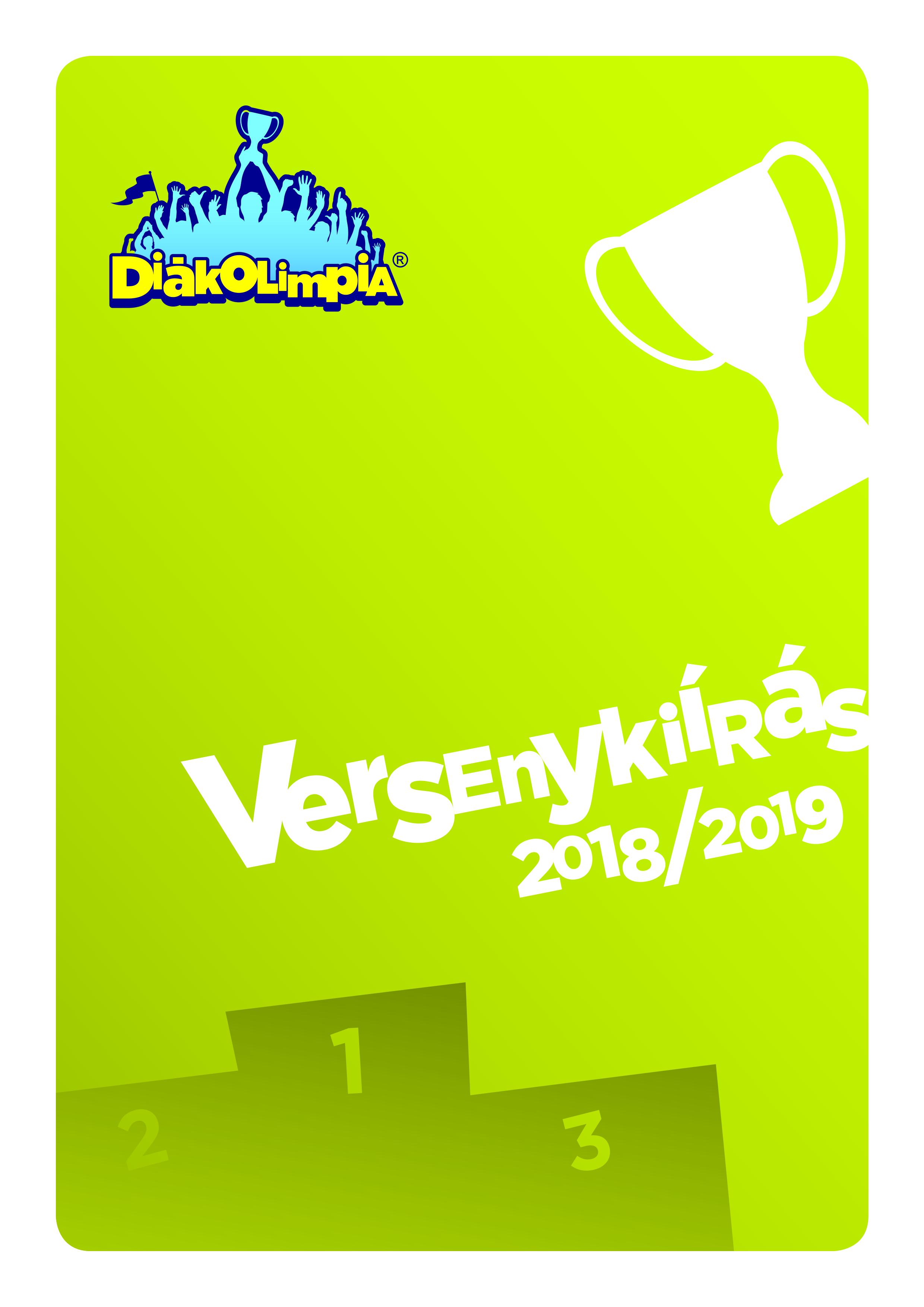 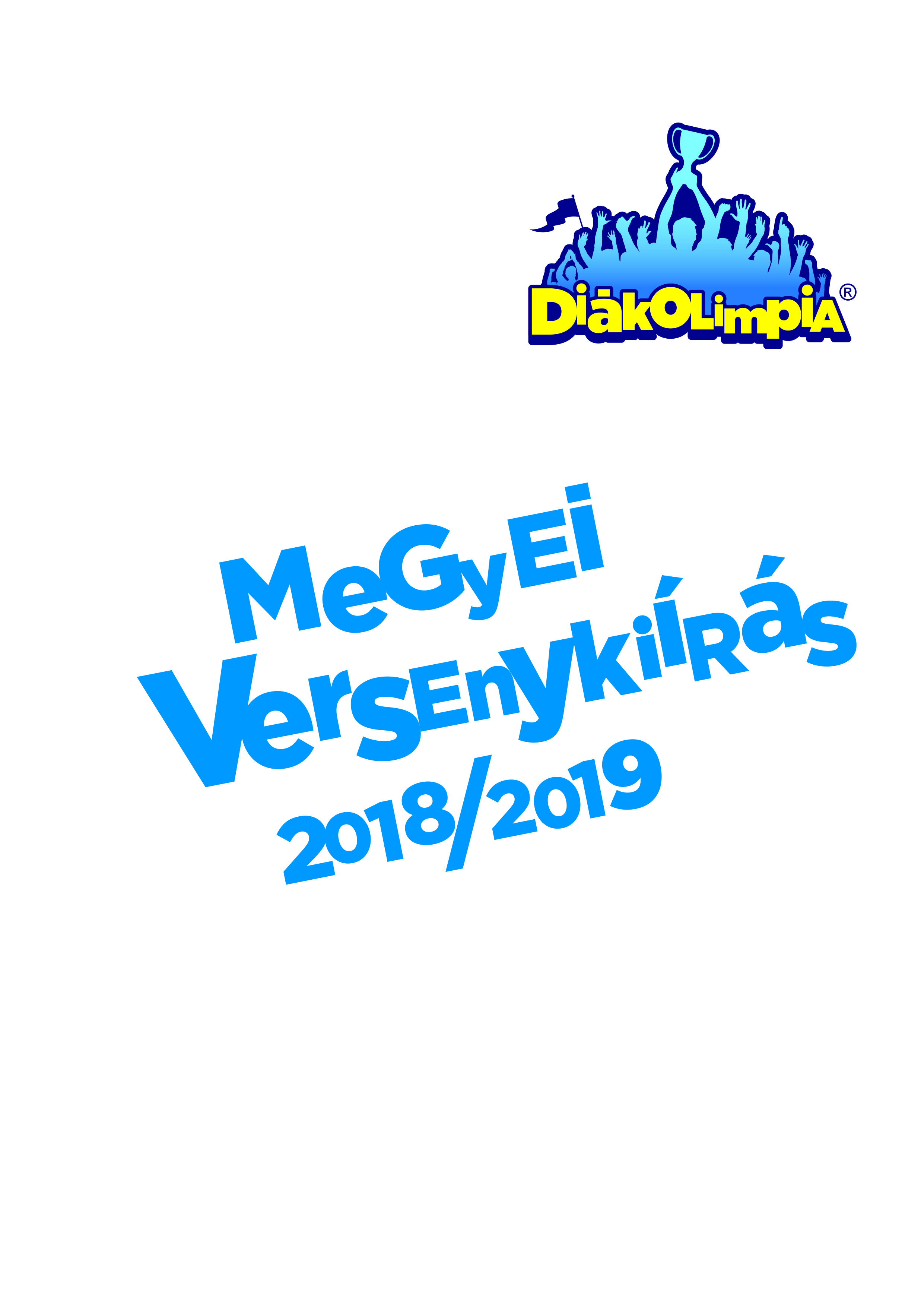 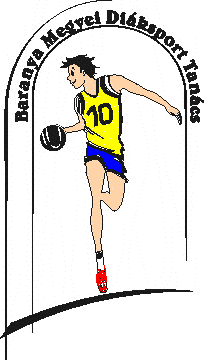 BARANYA MEGYEI DIÁKSPORT TANÁCS7623 Pécs, Koller u. 7. II/23.Telefon:70/3110736; E-mail: ngtp1954@gmail.com; Web: www.bmdiaksport.hu KOSÁRLABDA „ A” kategória V-VI. korcsoport LEÁNY és FIÚ DIÁKOLIMPIAMEGYEI DÖNTŐ VERSENYKIÍRÁSA2018/2019.1.A verseny célja: Játék- és versenylehetőség biztosítása a kosárlabda sportágban jártasságot és készséget szerzett tanulók részére. Az iskolák közötti kapcsolatok kiépítése, a fiatalok közötti sportbarátságok kialakítása, elmélyítése. Az együttműködés, fair play szellemiségének elmélyítése.  A korcsoport megyei csapatbajnoki címének eldöntése.2. A verseny rendezője: Baranya Megyei Diáksport Tanács Versenybíróság: 	Elnök:	Téczely Tamás, Cserkúti András				Titkár:	Faludi László3. A verseny időpontja, helyszíne:  fiúk:        2018. november 7. (szerda) PTE ÁOK Sportcsarnok Pécsleányok: 2018. november 8. (csütörtök) Lauber Dezső Sportcsarnok Pécs4. A verseny résztvevői:fiúk: PTE Babits Mihály Gyakorló Gimnázium Pécs, Miroslav Krleza Horvát Gimnázium Pécs,        Cserepka János Baptista Általános Iskola, Középiskola és Sportiskola, Pécs (3 csapat)leányok: Cserepka János Baptista Általános Iskola, Középiskola és Sportiskola Pécs,               PTE Gyakorló Általános és Gimnázium Pécs (2 csapat)5. Csapatlétszám: 12 fő játékos és 2 fő felnőtt kísérő (tanár, edző).6. Nevezés: Az MDSZ Versenykiírás 2018/2019.  „Általános szabályok” X. pontja szerint.7. Igazolás:Az MDSZ Versenykiírás 2018/2019.  „Általános szabályok” XII. pontja szerint 8. Játék- és lebonyolítási rend: 2018. 11. 08. (csütörtök) Lauber Dezső Sportcsarnok Pécs 8. 00 Leány csapatok PTE – Cserepka  9. 45 Eredményhirdetés2018. 11. 07. (szerda) PTE ÁOK Sportcsarnok Pécs 8. 00 Fiú csapatok 1 – 3 Cserepka – PTE  9. 45 Fiú csapatok 2 – 3 PTE – Miroslav 11.30 Fiú csapatok 3 – 1 Miroslav – Cserepka 13.15 Eredményhirdetés9. Költségek: a rendezés költségeit a Baranya Megyei Diáksport Tanács biztosítja, az egyéb költségek a résztvevőket terhelik.10. Díjazás: az I-III. helyezett csapatok érem- és a résztvevő csapatok oklevéldíjazásban részesülnek.11. Sportági rendelkezések:Játékidő, időkérés: Lásd MDSZ Versenykiírások 2018/19.Időmérés: a III. IV negyedben –amennyiben 20 pont vagy ennél nagyobb különbség alakul ki valamely csapat javára a mérkőzés eredményét illetően a mérkőzésórát nem kell megállítani. Ha az eredmény eléri a 40 pontos vagy ennél nagyobb különbséget a II. negyed végén vagy bármikor azt követően, úgy a mérkőzés annál az eredménynél szabályosan befejeződik..Játékosok szerepeltetése: versenyenként és csapatonként 12 fő játékos szerepeltethető, akiket az adott verseny első mérkőzése előtt a technikai értekezleten leigazoltak és nevük szerepel a jegyzőkönyvében (kevesebb beírt játékos esetén a jegyzőkönyvben későbbi pótlást eszközölni nem lehet). Labda: a leányoknál és a fiúknál 6-os méretű labda (Molten, Spalding, vagy Star). Felszerelés: A mérkőzést csak számozott mezben szabad játszani. Óvás: Az MDSZ Versenykiírás 2018/2019.  „Általános szabályok” XVI. pontja szerint.Egyéb, jelen kiírásban nem szabályozott kérdésekben a hatályos magyar "Kosárlabdázás verseny- és játékszabályai", ill. a Nemzetközi Kosárlabda Szövetség (FIBA) által elfogadott "Nemzetközi Kosárlabda Játékszabályok" szerint kell eljárni. Pécs, 2018. október 17.				  Faludi László sk.		          	   				   szakág-vezető		          						  +36 20 536-1568